.I. SIDE, RECOVER, TOE TOUCH FORWARD, HITCH, BACK, BACK, RECOVER, LOCK SHUFFLE FORWARD, FORWARD, ¼ TURN, CROSSII.	TOE TOUCH, HEEL TOUCH, CROSS, SIDE MAMBO CROSS, ¼ TURN, ¼ TURN, CROSS SHUFFLEIII.	SIDE, RECOVER, FORWARD, MAMBO FORWARD-BACKWARD, FORWARD, RECOVER, ½ TURN, ¼ TURN, CLOSEIV.	FORWARD, TOE TOUCH, BACK, KICK FORWARD, BEHIND, SIDE, CROSS, SIDE MAMBOTAG:I.	TOE TOUCH FORWARD AND BUMP, BEHIND, CLOSE, FORWARDII.	LOCK SHUFFLE FORWARD, FORWARD, ½ TURN, FORWARD, FORWARD, RECOVER, SIDE, RECOVER, TOE TOUCH, HOLDNote :•	Tag after wall 2, 4, and 6•	When you do wall 6 on part IV :Hold 4 counts until you hear the word “faith” do the TagContact; Submitted by: Rini Humas ILDI INA - astarien_rini@yahoo.co.idFaith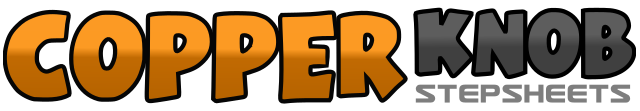 .......Count:32Wall:2Level:Easy Intermediate.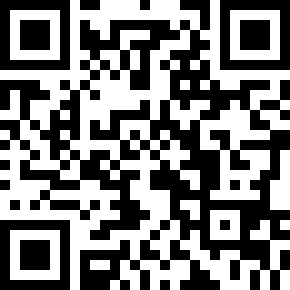 Choreographer:Luci Irawati (INA) - March 2014Luci Irawati (INA) - March 2014Luci Irawati (INA) - March 2014Luci Irawati (INA) - March 2014Luci Irawati (INA) - March 2014.Music:Faith - George MichaelFaith - George MichaelFaith - George MichaelFaith - George MichaelFaith - George Michael........1&2&Rock R to right side, Recover on L, Touch R Toe forward, Hitch on R3 & 4Step back on R, Rock back on L, Recover on R5 & 6Step L forward, Step R behind L, Step L forward7 & 8Step R forward, ¼ turn L weight on L, Cross R over L1 & 2Touch L toe to left instep (bend your knee inside), Touch L heel to left instep (bend your knee outside), Cross L over R3 & 4Rock R to right side, Recover on L, Cross R over L5 – 6¼ turn R Step back on L, ¼ turn L Step R to right side7 & 8Cross L over R, Step R together L, Cross L over R&1 - 2Rock R to right side, Recover on L, Step R forward3&4&Rock L forward, Recover on R, Rock back on L, Recover on R5 – 6Rock L forward, Recover on R7&8&½ turn L Step L forward, Step R together L, ¼ turn L Step L forward, Step R together L1&2&Step L forward, Touch R toe behind L, Step back on L, Kick L forward3 & 4Step L behind R, Step R to right side, Cross L over R5 & 6Rock R to right side, Recover on L, Step R together L7 & 8Rock L to left side, Recover on R, Step L together R1 & 2Touch R toe forward and push hip forward, push hip backward, push hip forward3 & 4Step R behind L, Step L together R, Step R forward5 & 6Touch L toe forward and push hip forward, push hip backward, push hip forward7 & 8Step L behind R, Step R together L, Step L forward1 & 2Step R forward, Step L behind R, Step R forward3 & 4Step L forward, ½ turn R weight on R, Step L forward5&6&Rock R forward, Recover on L, Rock R to right side, Recover on L7 – 8Touch R toe beside L, Hold5&6&Rock R to right side, Recover on L, Step R together L, Hitch on L7 – 8¼ turn L step L in place, ¼ turn L Touch R toe to right side and bending R knee inside (do pose : lean the head to the left side and put the left hand to the left hip)